Commission on Ethnic Diversity (CED) 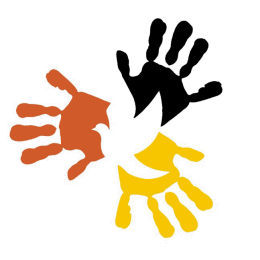 GENERAL MEETINGThursday, September 15 201112:00 - 1:30 p.m.University Union Havasupai CA G E N D AIntroductions9 recommendations from Fall 2009 workshopEventsStir Fry SeminarCultural MappingFocus Group: How can CED be responsive to NAU context?Awareness of Campus InitiativesGlobal Learning Initiative (GLI) Follow upFirst year learning initiative (FYLI) Identify Semester Action PlanHow to get more people involved? CED by-law subcommittees: Recruitment/Retention President’s awardMembership/marketing Academic AffairsCampus Climate/DiversityOrganizational LiaisonExecutive Committee: Stay to identify meeting timesFuture meeting times: Thursdays 12-1:30 (Oak Creek, Union):  October 13; November 10; December 8